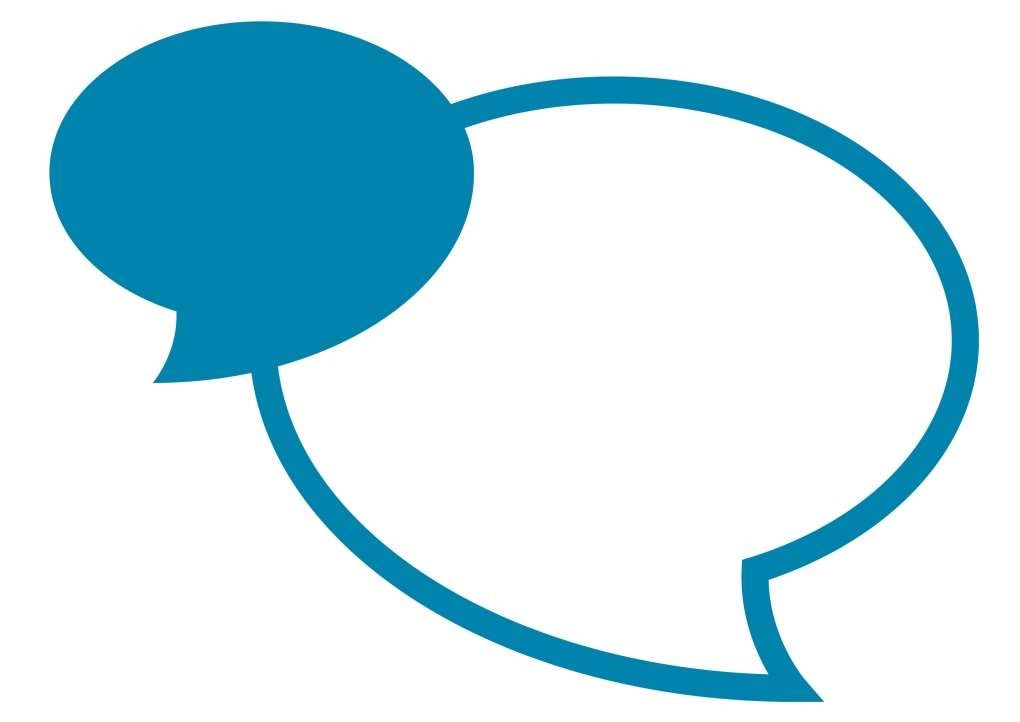 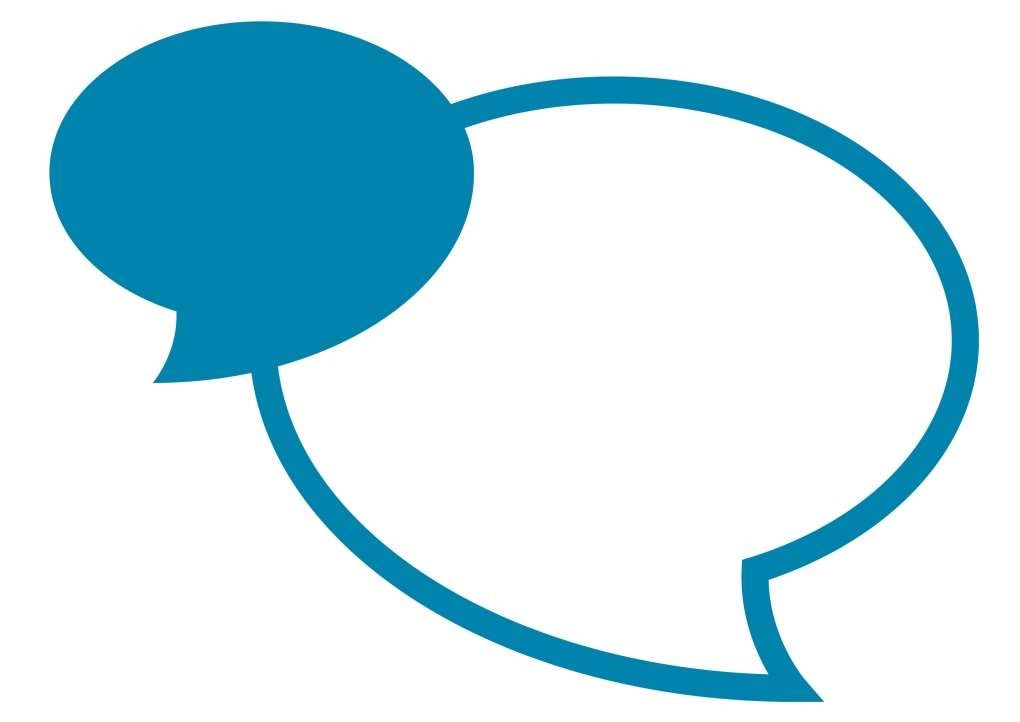 Contents IntroductionScopeResponsibilitiesHealth & SafetyTraining RequirementsCompliance MonitoringProvision of Secondary Employment1. 	Introduction 1.1	The purpose of this document is to define arrangements regarding the use of 	Cumbria Fire & Rescue Service’s (CFRS) Secondary Employment procedures and the 	application thereof, and to ensure that the Service is able to adhere to Working Time 	Directive (WTD) Regulations 1998 in the application of this policy, and that 	safeguards the health and well-being of its workers, and to maintain an efficient working 	environment to aid service delivery.1.2	The Working Time Regulations (1998) implement the European Working Time Directive 	into GB law.  The Regulations apply to all workers, though their outcomes may differ with 	certain types 	of worker.  1.3	The Directive imposes responsibilities on both managers and employees to ensure that 	working time conditions and safe working arrangements are observed. This policy 	outlines those responsibilities as well as providing guidance on how the Working Time 	Regulations apply to CFRS employees and how secondary employment can impact on 	these arrangements. 1.4	Staff should also be cognisant of the County Council Code of Conduct, the Constitution - 	Part 6B - Officers' Code of Conduct which is relevant to all employees.2. 	Scope 2.1	The policy applies to all CFRS Operational Staff taking into account the requirements of 	Part B – Occupational Health, Paragraph 8 of the NJC Scheme of Conditions of Service 	relation to outside employment. To ensure compliance with Scheme of Conditions of 	Service and the Working Time Regulations, CFRS requires all Wholetime members of 	staff to complete a Declaration of 	Secondary Employment form whether they undertake 	secondary employment or not, this includes unpaid work such as volunteering2.2	Exceptions 2.2.1	Workers are responsible under the Health and Safety at Work Act 1974 for their own 	safety and that of others. They must only work an average of up to 48 hours per week, 	including overtime, in the agreed reference period, unless they voluntarily sign an opt 	out form.2.2.2	Workers are required to participate fully in recording and monitoring of working time and 	to raise any personal or wider concerns with their line manager immediately. 2.2.3	In line with the policy, and before undertaking such work, all workers are required to obtain 	authorisation for secondary/other employment (whether or not it attracts payment) in 	writing. Any secondary employment should not under any circumstances compromise the 	required rest breaks. 2.2.4	When working a shift pattern, a worker must comply with the 78 hours maximum working 	hours rule, in any seven day period, and take compensatory breaks. It is considered that 	shift work applies to all duty systems.2.2.5	A worker should discuss with their manager any circumstances that do not comply with 	this policy. 	Under the Working Time Regulations employees may have to work more than 48 hours 	a week on average if employed in a job:  Where 24-hour staffing is required. Emergency Services 	2.2.6	As an emergency civil protection service, the Service is exempt from the provisions of the 	Working Time Regulations where activities conflict with these provisions. For example, 	when engaging in activities involving continuity of Service business, unusual 	circumstances, exceptional events and safety events. This is only ever likely to apply in 	exceptional circumstances, and at all other times, working time should be organised in 	accordance with the WTRs, the regulations are waived only to deal with emergencies.2.3	Part B – Occupational Health, paragraph 8 of the NJC Scheme of Conditions of Service 	states that: this provision to request permission to undertake secondary employment 	applies to all employees other than those on the retained duty system.  3. 	Responsibilities   3.1	People Management                    	Provide competent advice and guidance on the interpretation and application of the 	Working Time Regulations; including remedial actions when non-compliances have been	identified. 3.2	Managers / Supervisors: 3.2.1	Ensuring staff are made aware of this policy and understand their responsibilities 	in 	relation to it.                                       3.2.2	The induction of new staff and those transferring onto their Watch/department; this 	includes explaining working hours, time keeping, breaks, annual leave, secondary 	employment etc, and any local processes regarding those that may be in place in 	accordance with the council’s Induction Toolkit. 3.2.3	Ensure that all staff have completed declaration of secondary employment form and 	uploaded the completed form to iTrent, and that any hours declared have been recorded.  3.3	All Employees: 3.3.1	Informing their line manager if they have worked excessive hours, in line with the 	Overtime Policy. 3.3.2	Requesting permission via the Chief Fire Officer if they have more than one job, so an 	informed judgement can be made in relation to the accumulative hours of work, and any 	other matters which may bring them into conflict with their council employment. 3.3.3	Informing their line manager if there are difficulties preventing them from taking adequate 	rest breaks as a result of any secondary employment they undertake.  3.3.4	Ensuring that they complete a ‘Declaration of Secondary Employment Form’ annually and 	are aware of the requirement to notify their line manager of changes in current or potential 	secondary employment details. The annual completion of Declaration of Secondary 	Employment shall be undertaken during January with all forms completed by 31st January 	each calendar year.3.4	To meet the WTR and Service policy, the worker may be faced with a choice on as to 	what contracts of work they can or cannot fulfil in order to remain within the legislation. 	Ideally this should be the worker’s choice but, if necessary, the Service will restrict or 	terminate Service contracts of employment where a mutual agreement cannot be reached 	which meets the WTR and Service policy cannot be reached.3.5	Individuals that do not understand the implications of secondary employment or how it 	may apply must seek advice from their line manager or People Management4.	Health and Safety 4.1	There is a general responsibility for Cumbria County Council to adhere to the Health and 	Safety at Work Act to protect, as far as is practicable, the health, safety and welfare at 	work of all our employees.  4.2	Employees have a duty to take care of their health and safety and that of others that may 	be affected by their actions at work this includes customers, service users, those in our 	care and the general public.  4.3.1	Employees who drive under the Road Transport (Working Time/Tachograph) Regulations 	in non-Service employment are required by law to take very specific periods of rest during 	any period of work. Whilst driving a fire appliance does not fall within the remit of 	Tachograph Regulations, because it is an exempt vehicle, it would still count as non-	compliant period of rest for an individual who is bound by the Tachograph Regulations in 	their non-Service employment role. The same would apply if the individual were acting as 	a crew member or indeed undertaking any work of any kind. Employees could therefore 	breach the regulations if they undertake any work during the required breaks.4.3.2	In the event that existing employees are already subject to Tachograph regulations, or 	become subject to them during the course of their employment with the Service, they 	must declare this immediately to their line manager. Further investigation of their working 	pattern will need to be made to determine the extent of the impact on their obligations 	under these Regulations. 4.4.3	The Service has a duty of care to all employees and will need to consider the continued 	employment of individuals subject to the Tachograph Regulations once sufficient 	information is available.4.4.4	On-call Firefighters should ensure that as Individuals that are primarily employed 	as HGV drivers they comply with the EU Drivers Hours Rules and the Working Time 	Regulations, they must make line managers aware if they are likely to breach their 	driving hours and take reasonable steps to ensure this does not happen. 5.	Training Requirements 5.1	Managers responsible for monitoring compliance to this policy must ensure they have the 	relevant skills, knowledge, information and guidance. If individually you do not understand 	anything in this policy or feel you require specific instruction to comply they must bring 	this to the attention of their line manager.   6.	Compliance Monitoring  6.1	Hours declared during secondary employment will be added to an individual’s weekly 	totals to ensure that the individual complies with the WTD. 6.2	The Service will maintain a recording system to enable the organisation to monitor the 	working time of its employees. This will be maintained by line managers, to comply with 	the WTR, adequate records of actual hours worked under multiple contracts will be 	maintained.  These will be available for inspection by the Health and Safety Executive 	(HSE), subject to an individual’s rights under the Data Protection Act.	The following records will be maintained:Secondary Employment Forms/Register Working Time Opt Out registerOvertime Monitoring Spreadsheet	Records will be kept for a minimum of 3 years.7.	Provision of Secondary Employment 7.1	For reasons of health, safety and the wellbeing of staff, the position of CFRS is that, staff 	will be positively discouraged from working above the maximum weekly working limit. This 	is inclusive of time worked in additional posts or for another employer. This will be 	monitored on a weekly basis.7.2	CFRS can control and monitor its staff’s working arrangements while carrying out duties 	and activities under its control as a primary employer, out with significant operational 	emergencies. To ensure its staff do not work above the maximum weekly working limit, 	inclusive of time worked for the Fire & Rescue Service and any other employer, it is 	important for the health, safety and wellbeing of its staff that systems are in place 	to establish and monitor any secondary employment arrangements that staff may have.7.3	Part B – Occupational Health, Paragraph 8 of the NJC Scheme of Conditions of Service 	covers the prohibition of outside employment in respect of the health and safety 	arrangements to protect staff. It states that an employee (other than one on the Retained 	Duty System) shall not hold any other office or employment for gain or reward or carry on 	any trade or business without the express permission of the Fire and Rescue Authority, 	which may be granted subject to any restrictions or conditions the authority thinks fit.7.4	Staff that undertake secondary employment should be familiar with the Standards 	of Dress Policy  and on no account will CFRS Uniform, PPE be worn or equipment	utilised off duty or for any reason which is not related to the specific function of 	CFRS.7.5	Staff undertaking secondary employment must not use the name, or CFRS brand in 	pursuance of secondary employment for personal interest or gain that negatively impacts 	the Service and its employees.8.	Step by Step Guidance 8.1	Pre-employment checks Wholetime applicants 8.2	For new employees the offer of employment will be subject to the satisfactory completion 	of pre-employment checks by the recruitment team. Applicants will not be allowed to 	commence employment before these are confirmed. 8.3	The recruitment team must ensure: 	All secondary employment is declared by the candidate prior to appointment and the 	candidate completes a Declaration of Secondary Employment Form.8.4	And that there is no conflict of interest relating to existing employment regarding 	demands, shift patterns, early starts, and late finishes, that the existing role involves 	safety critical tasks or may bring the Service into disrepute. Other specific employment 	roles where hours may be restricted such as occupational driving or areas of work where 	the level or quality of service provided may be adversely affected. Where this maybe in 	doubt, further advice should be sought from People Management prior to making a 	formal offer of employment.  8.5	If the successful candidate has more than one job or works additional hours within the 	Council. CFRS reserves the right to monitor hours in line with the WTD, to ensure that 	their combined working hours do not exceed more than 48 hours a week on average. If 	the combined work hours exceed more than 48 hours on average, the individual must 	take measures to reduce their weekly commitments.  8.6	During employment: 8.7	Employees Must:	Annually complete a ‘Declaration of Secondary Employment Form’ whether they do or do 	not undertake any secondary employment in order to maintain an accurate record of 	compliance with this policy.   8.8	Employees who propose to take up secondary employment during the course of their 	employment must seek authorisation from the Chief Fire Officer via their line 	manager, and submit a ‘Declaration of Secondary Employment Form’, so that any 	implications for their role can be considered. 8.9	Employees who are considering changes to their secondary employment must seek 	authorisation from the Chief Fire Officer (via their line manager) as soon as possible and 	prior to increasing hours, changing shift patterns etc. The employee must complete a 	‘Declaration of Secondary 	Employment Form’ to reflect the changes. If there is a conflict 	of interest further advice can be sought from People management.  8.10	Managers must:   	Monitor the secondary employment demands of their direct reports to identify and address 	any practices or patterns of work, which may be a risk to employees, customers and or 	members of the public or have the potential to bring the Service into disrepute.  8.11	Any documentation and records are to be retained in accordance with CCC Retention 	Guidelines and the General Data Protection Regulations. Appendix  APPENDIX ADECLARATION OF SECONDARY EMPLOYMENTI do / do not (delete) have secondary employment.  I undertake to notify any changes to my manager. To be completed by the employee Details of Secondary Employment Application to be reviewed by line manager and where agreed forwarded to the CFO for approval.Retain a copy of this form on your personal file. APPENDIX BWORKER OPT-OUT FORM This form permits a worker to work more than the average of 48 hours a week stipulated by the Working Time Regulations 1998. Name of worker: ____________________________________________________________ Job title: _____________________________________________________________________ Department/Station: ____________________________________________________________ I agree that I may work for more than an average of 48 hours a week. I agree to a revised maximum average weekly average of ______ hours per week (max. 78 hours per week). If I change my mind I will give _________________Cumbria Fire & Rescue Service x months’ written notice to end this agreement. Signed: _______________________________________________________________________Job Title Station/WatchDepartment Work Location N° of contracted hours Print Name Signature  Date Name of Employer Nature of Employment Shift Patterns Average hours per week (average over a 17 week period) Date Commenced Job Title Print name Signature Date 